NÁRODNÁ RADA SLOVENSKEJ REPUBLIKYV. volebné obdobieČíslo: CRD-2300/2010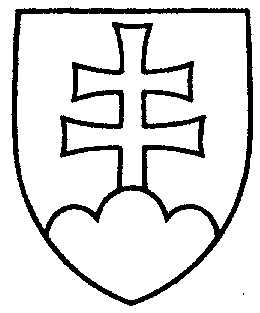 46UZNESENIENÁRODNEJ RADY SLOVENSKEJ REPUBLIKYzo 7. septembra 2010k návrhu vlády na skrátené legislatívne konanie o vládnom návrhu zákona, ktorým sa
dopĺňa zákon č. 171/2005 Z. z. o hazardných hrách a o zmene a doplnení niektorých zákonov v znení neskorších predpisov a ktorým sa dopĺňa zákon č. 595/2003 Z. z. o dani z príjmov v znení neskorších predpisov (tlač 71)Národná rada Slovenskej republiky	podľa § 89 ods. 1 zákona Národnej rady Slovenskej republiky č. 3/1996 Z. z. o rokovacom poriadku Národnej rady Slovenskej republiky v znení neskorších predpisov	na návrh vlády Slovenskej republiky	s ú h l a s í   s  tým, že	vládny návrh zákona, ktorým sa dopĺňa zákon č. 171/2005 Z. z. o hazardných hrách a o zmene a doplnení niektorých zákonov v znení neskorších predpisov a ktorým sa dopĺňa zákon č. 595/2003 Z. z. o dani z príjmov v znení neskorších predpisov (tlač 72) prerokuje v skrátenom legislatívnom konaní na 5. schôdzi.Richard  S u l í k   v. r.    predsedaNárodnej rady Slovenskej republikyOverovatelia:József  N a g y   v. r.Vladimír  M a t e j i č k a   v. r.